                ООО "Пеноблокер" 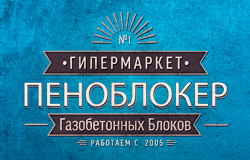                 г. Москва, ул. Новоостаповская д.5, стр.1                 Многоканальный телефон: +7 (495) 540 51 36  

                Электронная почта:  zakaz@penobloki.pro Прайс-лист от 01.04.2015Пустотные плиты перекрытий ЭКО высотой 160 мм ГОСТ 9561-91Современные технологии для Вашего комфорта!Пустотные плиты перекрытия, высота 160 ммМасса, кг *Цена с НДС, руб.Цена с НДС, руб.Цена с НДС, руб.Цена с НДС, руб.Цена с НДС, руб.Загрузка в машину 20 т. шт.Пустотные плиты перекрытия, высота 160 ммМасса, кг *Нагрузка6-я нагрузка8-я нагрузка10-я нагрузка12-я нагрузкаЗагрузка в машину 20 т. шт.1.6ПБ 84-12-4,52604         14 74171,6ПБ 83-12-4,5257314 56671.6ПБ 82-12-4,5254214 39071.6ПБ 81-12-5251114 21581.6ПБ 80-12-5248014 03981.6ПБ 79-12-5,5244913 86481.6ПБ 78-12-6241813 68881.6ПБ 77-12-6238713 50081.6ПБ 76-12-6235613 33781.6ПБ 75-12-6232513 16281.6ПБ 74-12-6229412 98681.6ПБ 73-12-6226312 810 81.6ПБ 72-12-8223212 42912 63591.6ПБ 71-12-8220111 71211 91991.6ПБ 70-12-8217011 60011 80791.6ПБ 69-12-8213911 46611 63791.6ПБ 68-12-8210811 34311 55091.6ПБ 67-12-8207711 23111 43791.6ПБ 66-12-8204611 10811 31411 52191.6ПБ 65-12-8201510 96211 16911 37691.6ПБ 64-12-8198410 77210 97911 185101.6ПБ 63-12-8195310 19910 30410 408101.6ПБ 62-12-8192210 03810 14010 24410 347101.6ПБ 61-12-818919 8729 97510 07910 182101.6ПБ 60-12-818609 5159 6169 7179 818101.6ПБ 59-12-818299 3549 4559 5569 658101.6ПБ 58-12-817989 0329 2959 3969 497111.6ПБ 57-12-817679 0329 1339 2349 336111.6ПБ 56-12-817368 8718 9729 0739 175111.6ПБ 55-12-817058 7108 8128 9139 014111.6ПБ 54-12-816748 5508 6518 7528 853111.6ПБ 53-12-816438 3888 4908 5928 693121.6ПБ 52-12-816128 2288 3297 6658 532121.6ПБ 51-12-815818 0678 1688 2698 371121.6ПБ 50-12-815507 9068 0088 1098 210121.6ПБ 49-12-815197 7467 8477 9488 049131.6ПБ 48-12-814887 3527 4517 5497 647131.6ПБ 47-12-814576 9267 0247 1237 221131.6ПБ 46-12-814266 7776 8756 9787 070141.6ПБ 45-12-813956 6266 7246 8236 921141.6ПБ 44-12-813646 5256 5746 6246 672141.6ПБ 43-12-813336 3756 4246 1236 523151.6ПБ 42-12-813026 0296 0766 0506 171151.6ПБ 41-12-812715 8825 9315 9786 025151.6ПБ 40-12-812405 7375 7865 8335 880161.6ПБ 39-12-812095 5925 6395 6885 735161.6ПБ 38-12-811785 4475 4945 5425 590171.6ПБ 37-12-811475 3215 3495 3765 405171.6ПБ 36-12-811165 2045 2045 2315 260181.6ПБ 35-12-810855 0585 4505 0865 113181.6ПБ 34-12-810544 9134 9134 9414 968191.6ПБ 33-12-810234 7684 7684 7964 823191.6ПБ 32-12-89924 6224 6224 6224 622201.6ПБ 31-12-89614 4774 4774 4774 477201.6ПБ 30-12-89304 3314 3314 3314 331211.6ПБ 29-12-88994 1864 1864 1864 186221.6ПБ 28-12-88684 0414 0414 0414 041231.6ПБ 27-12-88373 8963 8963 8903 896241.6ПБ 26-12-88063 7493 7493 7493 749241.6ПБ 25-12-87753 6043 6043 6043 604251.6ПБ 24-12-87443 4593 4593 4593 459271.6ПБ 23-12-87133 3143 3143 3343 314281.6ПБ 22-12-86823 1693 1693 1653 158291.6ПБ 21-12-86513 0233 0233 0233 023301.6ПБ 20-12-86202 8782 8782 8782 900321.6ПБ 19-12-85892 7322 7322 7322 800341.6ПБ 18-12-85582 5872 5872 5872 700361.6ПБ 17-12-85272 4422 4422 4422 60038